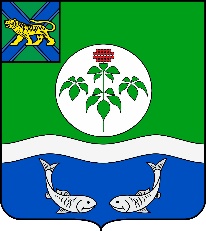 АДМИНИСТРАЦИЯОЛЬГИНСКОГО МУНИЦИПАЛЬНОГО ОКРУГАПОСТАНОВЛЕНИЕОб утверждении Порядка ведения паспортамуниципального маршрута регулярных перевозок на территории Ольгинского муниципального округа  В соответствии с Федеральным законом от 06.10.2003 года № 131-ФЗ «Об общих принципах организации местного самоуправления в Российской Федерации», Федеральным законом от 13 июля 2015 года № 220-ФЗ «Об организации регулярных перевозок пассажиров и багажа автомобильным транспортом и городским наземным электрическим транспортом в Российской Федерации и о внесении изменений в отдельные законодательные акты Российской Федерации», руководствуясь Уставом Ольгинского муниципального округа, администрация Ольгинского муниципального округа ПОСТАНОВЛЯЕТ:1. Утвердить прилагаемые:1.1. Порядок ведения паспорта муниципального маршрута регулярных перевозок на территории Ольгинского муниципального округа;1.2. Типовую форму паспорта муниципального маршрута регулярных перевозок;1.3. Типовую форму расписания движения.2. Признать утратившим силу постановление администрации Ольгинского муниципального района от 15.12.2017 № 541 «Об утверждении Порядка ведения паспорта муниципального маршрута регулярных перевозок на территории Ольгинского муниципального района».3. Опубликовать (обнародовать) настоящее постановление в газете «Заветы Ленина» и разместить на сайте администрации Ольгинского муниципального округа.4. Настоящее постановление вступает в силу со дня его официального опубликования.5. Контроль за исполнением настоящего постановления оставляю за собой. Врио главы Ольгинского муниципального округа                                Е.Э. ВанниковаУТВЕРЖДЕНпостановлением администрацииОльгинского муниципального округаот 03.04.2023г. № 198Порядок ведения паспорта муниципального маршрута регулярных перевозок на территории Ольгинского муниципального округаI. Общие положения.1.Настоящий Порядок устанавливает процедуру формирования и ведения паспорта муниципального маршрута регулярных перевозок на территории Ольгинского муниципального округа (далее - паспорт маршрута).2.Паспорт муниципального маршрута регулярных перевозок на территории Ольгинского муниципального округа - документ, включающий в себя сведения о маршруте регулярных перевозок в Ольгинском муниципальном округе и сведения о перевозках по данному маршруту, составленный по форме, утвержденной постановлением администрации.3.Паспорт маршрута составляется на каждый маршрут муниципального сообщения в двух экземплярах и утверждается организатором перевозок.4.На основании утвержденных паспортов маршрутов и соответствующего распорядительного акта организатора перевозок формируются: Реестр муниципальных маршрутов регулярных перевозок на территории Ольгинского муниципального округа, карты маршрута регулярных перевозок.5.После утверждения на титульном листе паспорта маршрута проставляется отметка о регистрации маршрута в Реестре муниципальных маршрутов регулярных перевозок на территории Ольгинского муниципального округа.6.Один экземпляр паспорта маршрута находится у организатора перевозок, второй передается перевозчику на срок заключения с ним муниципального контракта и подлежит возврату организатору перевозок при расторжении (истечении срока действия) муниципального контракта.7.Организатор перевозок и перевозчик, заключивший муниципальный контракт, обязаны вести паспорт маршрута путем своевременного внесения в него соответствующих изменений и дополнений на основании распорядительного акта организатора перевозок.8.Паспорт маршрута состоит из титульного листа и 8 отдельных листов - форм, имеющих свой порядковый номер, проставляемый в верхней правой части листа.II. Оформление и заполнение паспорта маршрута1.Лист 1 «Наименование маршрута» содержит:1) наименование соответствующего исполнительного органа местного самоуправления, являющегося организатором перевозок;2) гриф согласования паспорта маршрута организатором перевозок;3) номер и наименование маршрута (для маршрутов, проходящих от одних и тех же начальных и конечных остановочных пунктов, но по разному пути следования, указываются также основные промежуточные остановочные пункты);4) вид маршрута;5) дата составления паспорта маршрута.2.Лист 2 «Основные характеристики маршрута» содержит следующую информацию:1) протяженность маршрута, км;2) режим работы маршрута (постоянный, сезонный) с указанием периода работы маршрута;3) дата открытия маршрута и основание его открытия;4) дата закрытия маршрута и основание его закрытия.3.Лист 3 «Схема маршрута с указанием линейных и дорожных сооружений» содержит условно-графическое изображение пути следования транспортного средства в прямом и обратном направлениях, на которое условными знаками наносятся объекты транспортной инфраструктуры, в том числе линейные и дорожные сооружения, расположенные по пути следования транспортного средства, включая:1) автовокзалы и автостанции;2) мосты, путепроводы, железнодорожные переезды;3) начальные, конечные и промежуточные остановочные пункты.4.Лист 4 «Путь следования по маршруту» содержит наименование основных улиц, по которым проходит маршрут в прямом и обратном направлениях, а также дата и причины изменения пути следования.5.Лист 5 «Акт замера протяженности маршрута и расстояний между остановочными пунктами» составляется путем замера расстояний между остановочными пунктами на всем пути следования маршрутного транспортного средства. Замер производится комиссионно. В состав комиссии включается представитель перевозчика, дорожной (коммунальной) организации, с которой заключен муниципальный контракт на содержание автомобильных дорог общего пользования местного значения. Фактическое расстояние между остановочными пунктами маршрута определяется путем контрольного замера на автомобиле (указывается марка, государственный номер, номер путевого листа), оборудованном исправным калиброванным спидометром. Расстояние между остановочными пунктами должно быть определено с точностью до одной десятой километра.6.Лист 6 «Изменения в схеме движения по маршруту» содержит сведения о временных изменениях маршрута, дату и причину изменения.7.Лист 7 «Характеристика дороги на маршруте» содержит информацию о ширине проезжей части и типе покрытия (по участкам, с указанием их протяженности).8.Лист 8 «Сведения о трассе маршрута регулярных перевозок пассажиров и багажа» содержит сведения о наличии и размещении на пути следования маршрутных транспортных средств отдельных участков и объектов, требующих соблюдения особых режимов движения, в том числе:1) перечень и реквизиты юридических и физических лиц, в чьем ведении находятся дороги, по которым проходит маршрут, перечень и реквизиты организаций, отвечающих за эксплуатацию и обслуживание данных дорог и объектов транспортной инфраструктуры.2) мостов, путепроводов (с указанием грузоподъемности и высотных ограничений);3) регулируемых железнодорожных переездов и их вида;4) съездных площадок;5) разворотных площадок на конечных пунктах, их размеров.9.Внесение изменений в паспорт маршрута осуществляется посредством переоформления соответствующего листа с учетом вносимых изменений. Все данные заверяются подписью уполномоченного должностного лица организатора перевозок и перевозчика с проставлением даты оформления. Лист с внесенными изменениями прикладывается к ранее оформленному листу.10.Закрытие маршрута оформляется соответствующей записью на листе 2.УТВЕРЖДЕНАпостановлением администрацииОльгинского муниципального округа  от 03.04.2023г. № 198ТИПОВАЯ ФОРМААдминистрация Ольгинского муниципального округа  Перевозчик:  _____________________________                               наименованиеПАСПОРТМУНИЦИПАЛЬНОГО МАРШРУТА РЕГУЛЯРНЫХ ПЕРЕВОЗОК  ______________________________________________________________________(наименование маршрута)Составлен по состоянию на 20 ___ годОсновные характеристики маршрутаОбщая протяженность: ____ км. Расстояние между границами населенных пунктов (начальный, конечный:) ___ км.   Сезонность работы (период работы):                         Дата открытия и основание:     Дата закрытия и основание: Схема маршрутас указанием линейных и дорожных сооруженийУсловные обозначения:Перевозчик  ____________________                                                         (наименование)_________________________________                         (наименование должностного лица)______________________ /                  /              личная подпись                                                   Ф.И.О.«___» _____________20___ годаМ.П.Путь следования по маршрутуАКТзамера протяжённости маршрутаКомиссия, в составе: ____________________________________________________________________________________________________________________________________________________________________________________________________________________________________________________________________________________________ «__»_________ 20__ года,  проведя замер расстояний между остановочными пунктами и общей протяженности маршрута «______ - _____ - _______» на автобусе  марки _________, государственный  № _____, путевой  лист №______________, водитель _______________, на стандартной авторезине, а также путем сверки с паспортом дороги, установила:Общая протяженность маршрута, согласно показанию счетчика спидометра (или по километровым столбам – при их наличии), составила ___ км.Расстояние от фактического места расположения перевозчика до начального пункта маршрута составило ___ км., а от конечного пункта маршрута до фактического места расположения перевозчика составило ___ км.Члены комиссии:_______________/ ______________ /                  /          должность                              подпись                                Ф.И.О.   _______________/ ______________ /                  /          должность                              подпись                                Ф.И.О.  _______________/ ______________ /                  /          должность                              подпись                                Ф.И.О.  _______________/ ______________ /                  /          должность                              подпись                                Ф.И.О.  Изменения в схеме движения по маршрутуХарактеристика дороги на маршрутеШирина проезжей части, тип покрытия (по участкам с указанием их протяженности)СВЕДЕНИЯ О ТРАССЕ МАРШРУТАДата заполнения «__» _______ 20____ годУТВЕРЖДЕНАпостановлением администрацииОльгинского муниципального округа  от 03.04.2023г. № 198ТИПОВАЯ ФОРМАРАСПИСАНИЕ ДВИЖЕНИЯавтобуса по маршруту № __ «_____________________________________»наименование перевозчика _________________________________________Рейсы обеспечиваются автобусами категории М-___ вместимостью не менее ____ человекПеревозчик__________________                           наименование____________________________наименование должностного лица_______________/_____________/Личная подпись«___»__________20__годаМ.П.  _03.04.2023___пгт Ольга№ __198___    УТВЕРЖДАЮГлава администрации                            Ольгинского муниципального округа  __________________ /__________/ «___» ____________20___ годПуть следованияпо муниципальному образованиюСогласование администрации муниципального образованияДата согласованияНачальный пункт:1. __________________________Промежуточный пункт:2. __________________________3. __________________________№ __________________________не согласовываютсяне согласовываютсяКонечный пункт:№__________________________УТВЕРЖДАЮПеревозчик______________________________наименование должностного лица___________________ /                  /личная подпись                                Ф.И.О.«___» __________20___ годаМ.П.Временное изменение на маршруте (укорочение, введение объездов, прекращение движения)Дата измененияПричина измененияОснованиеизмененияКем обслуживается дорогаНаличие мостов (между какими пунктами или на каком километре) и их грузоподъемностьНаличие железнодорожных переездов (между какими пунктами или на каком километре) и вид их (охраняемые, неохраняемые)На каких остановочных пунктах имеются съездные площадки.Наличие разворотных площадок на конечных пунктах.УТВЕРЖДАЮГлава администрации           Ольгинского муниципального округа  _______________/_____________/«___» ___________  20___ годПериод действия расписанияВремя отправления от начального пункта, наименование начального пунктаВремя отправления от конечного пункта, наименование конечного пункта123на период с _________ по ___________Дни недели: Пн, Вт, Ср, Чт, ПтДни недели: Пн, Вт, Ср, Чт, ПтДни недели: Сб, ВсДни недели: Сб, Всна период с _________ по ___________Дни недели: Пн, Вт, Ср, Чт, ПтДни недели: Пн, Вт, Ср, Чт, ПтДни недели: Сб, ВсДни недели: Сб, Вс